國立苗栗高商111學年度第一學期同儕輔導輔導股長訓練活動手冊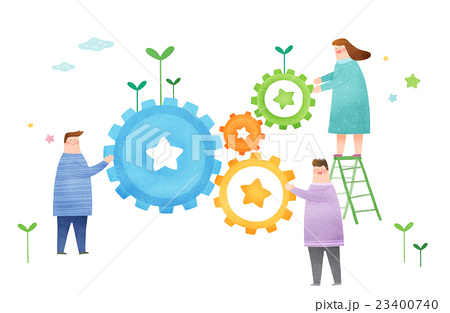 開會時間：111年9月14日 星期三 12：30 ~ 13：00開會地點：生涯規劃教室國立苗栗高級商業職業學校111學年度第一學期輔導股長訓練◎訓練時間：111年9月14日(星期三) 12：30 ~ 13：00◎訓練地點：生涯規劃教室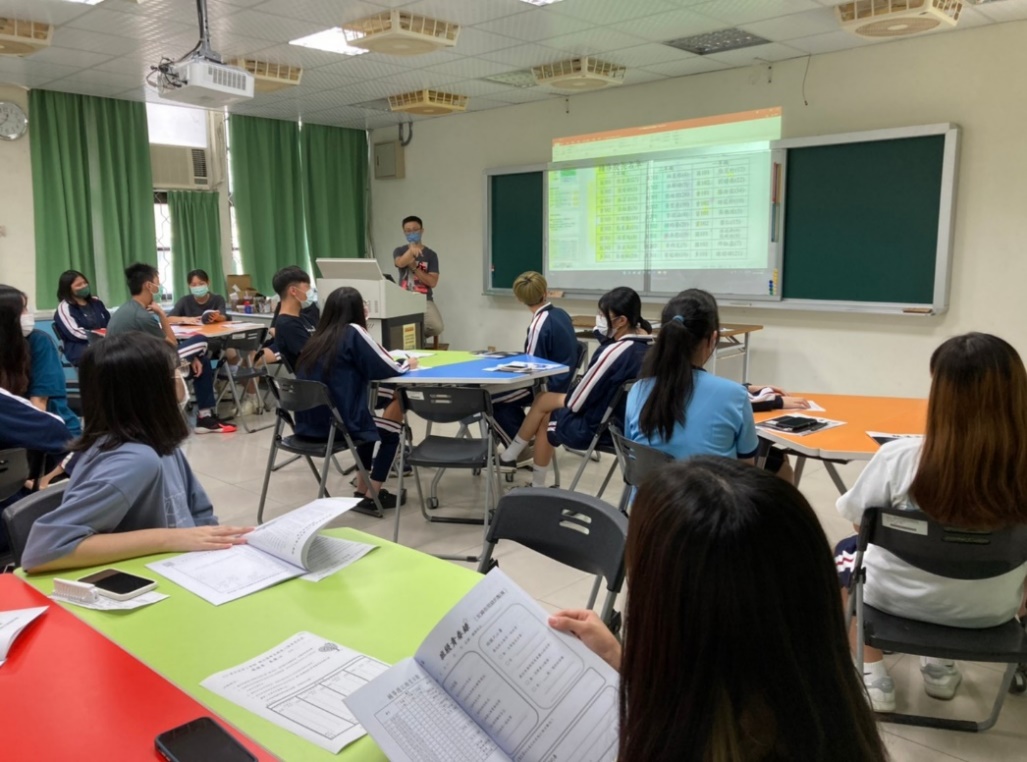 輔導老師說明輔導室功能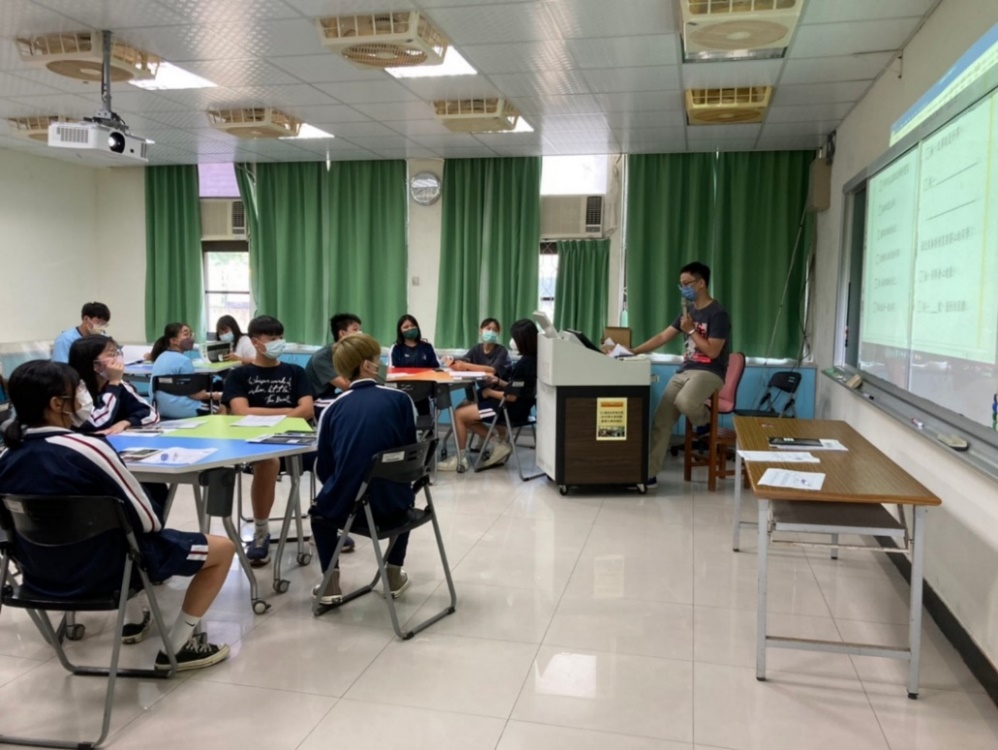 輔導股長訓練Q&A